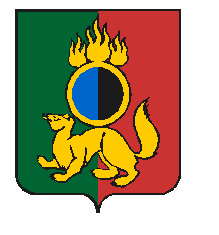 ГЛАВА ГОРОДСКОГО ОКРУГА ПЕРВОУРАЛЬСКПОСТАНОВЛЕНИЕг. ПервоуральскОб утверждении результатов публичныхслушаний по вопросу«О предоставлении разрешения на условно-разрешенныйвид использования земельного участка с кадастровымномером 66:58:2902019:759, расположенный в территориальной зоне Н-2 для дачного строительства, по адресу: Свердловская обл., г. Первоуральск, на северо-западной окраине с. Новоалексеевское»Рассмотрев материалы публичных слушаний от 31 июля 2014 года по вопросу «О предоставлении разрешения на условно-разрешенный вид использования земельного участка с кадастровым номером 66:58:2902019:759, расположенный в территориальной зоне Н-2 для дачного строительства, по адресу: Свердловская область, город Первоуральск, на северо-западной окраине села Новоалексеевское», в соответствии со статьями 17, 28 Устава городского округа Первоуральск, руководствуясь Положением о порядке организации и проведения публичных слушаний в городском округе Первоуральск, утвержденным решением Первоуральского городского Совета от 27 октября 2005 года № 130 и Градостроительным Кодексом Российской Федерации от 29 декабря 2004 года № 190-ФЗ, Глава городского округа ПервоуральскПОСТАНОВЛЯЕТ:1. Утвердить заключение по результатам публичных слушаний по вопросу «О предоставлении разрешения на условно-разрешенный вид использования земельного участка с кадастровым номером 66:58:2902019:759, расположенный в территориальной зоне Н-2 для дачного строительства, по адресу: Свердловская область, город Первоуральск, на северо-западной окраине села Новоалексеевское» (приложение).2. Одобрить представленный вопрос«О предоставлении разрешения на условно-разрешенный вид использования земельного участка с кадастровым номером 66:58:2902019:759, расположенный в территориальной зоне Н-2 для дачного строительства, по адресу: Свердловская область, город Первоуральск, на северо-западной окраине села Новоалексеевское».3. Настоящее постановление опубликовать в газете «Вечерний  Первоуральск» и разместить на официальном сайте городского округа Первоуральск в сети «Интернет» по адресу: www.prvadm.ru.          4. Контроль за исполнением настоящего постановления возложить на заместителя Главы Администрации по экономическому развитию и финансам.И. о. Главы городского округа Первоуральск,Глава Администрации городского округаПервоуральск                                                                                          А.И. Дронов21.08.2014№61